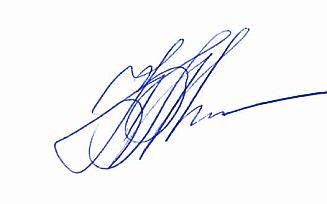 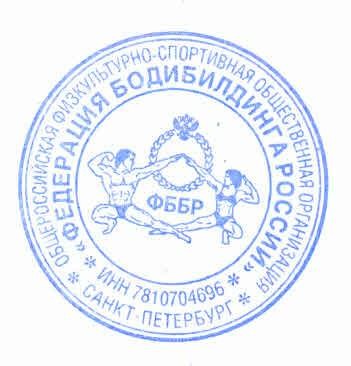 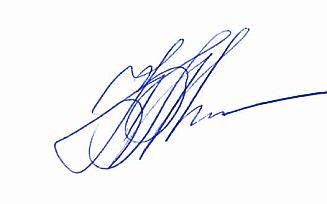 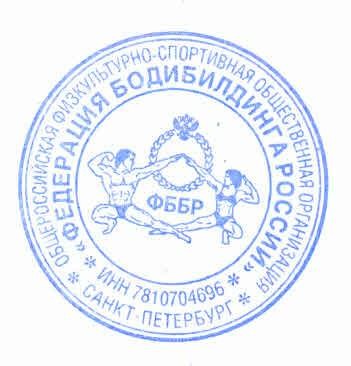 Главный судья соревнований                                                             Гвозденко А.В. 


Главный секретарь соревнований                                                     Михайлова Н.В.Федерация бодибилдинга РоссииИТОГОВЫЙ ПРОТОКОЛВсероссийские соревнования (ЕКП № 2164500021019985, мужчины, женщины)Главный судья соревнований                                                             Гвозденко А.В. 

Главный секретарь соревнований                                                     Михайлова Н.В.Федерация бодибилдинга РоссииИТОГОВЫЙ ПРОТОКОЛВсероссийские соревнования (ЕКП № 2164500021019985, мужчины, женщины)Главный судья соревнований                                                             Гвозденко А.В. 

Главный секретарь соревнований                                                     Михайлова Н.В.Федерация бодибилдинга РоссииИТОГОВЫЙ ПРОТОКОЛВсероссийские соревнования (ЕКП № 2164500021019985, мужчины, женщины)Главный судья соревнований                                                             Гвозденко А.В. 

Главный секретарь соревнований                                                     Михайлова Н.В.Федерация бодибилдинга РоссииИТОГОВЫЙ ПРОТОКОЛВсероссийские соревнования (ЕКП № 2164500021019985, мужчины, женщины)Главный судья соревнований                                                             Гвозденко А.В. 

Главный секретарь соревнований                                                     Михайлова Н.В.Федерация бодибилдинга РоссииИТОГОВЫЙ ПРОТОКОЛВсероссийские соревнования (ЕКП № 2164500021019985, мужчины, женщины)Главный судья соревнований                                                             Гвозденко А.В. 

Главный секретарь соревнований                                                     Михайлова Н.В.Федерация бодибилдинга РоссииВсероссийские соревнования (ЕКП № 2164500021019985, мужчины, женщины)Московская обл., г.Видное     09-10.03.2024СПИСОК СУДЕЙ
СПИСОК РЕГИОНОВГлавный судья соревнований                                                             Гвозденко А.В. 


Главный секретарь соревнований                                                     Михайлова Н.В.Федерация бодибилдинга РоссииИТОГОВЫЙ ПРОТОКОЛВсероссийские соревнованияМосковская обл., г.Видное     09-10.03.2024  Категория: Бодибилдинг мастера№ п/пСтарт. №Ф.И.О.Дата рожденияСтрана/регион/клубСпорт.
званиеI раундII раундСумма
местЗанятое
местоЗачетн.
очкиВыполн.
норматив1 52 Башкатов Денис Анатольевич 21.05.1982 Московская обл.МСМК 10 7 17 1 12.0 2 48 Никоноров Андрей Анатольевнич 26.10.1975 Ярославская обл.  26 11 37 2 9.0 3 51 Апендиев Азамат Арсенович 31.08.1984 Московская обл.28 14 42 3 7.0 4 36 Заглодин Виктор Александрович 13.02.1983 Московская обл.42 23 65 4 5.0 5 46 Авдеев Евгений Евгеньевич 16.07.1977 Московская обл.44 21 65 5 4.5 6 39 Филиппычев Алексей Станиславович 02.06.1968 Московская обл.56 27 83 6 4.0 Московская обл., г.Видное     09-10.03.2024Категория: Акробатический фитнес, женщины№
п/пСтарт.
№Ф.И.О.Дата рожденияСтрана/регион/клубСтрана/регион/клубСпорт.
звание1 раунд2 раунд3 раундСумма
местЗанятое
местоЗачетн.
очкиВыполн.
норматив125Медведева Кристина Владимировна 05.09.1991 Респ. Карелия  Респ. Карелия  6511116.0 219Федорова Татьяна Васильевна 13.05.1991 Краснодарский край  Краснодарский край  141024212.0 321Кравченко Полина Станиславовна16.03.2007 ДНРДНР10152539.0 Московская обл., г.Видное     09-10.03.2024 Московская обл., г.Видное     09-10.03.2024 Московская обл., г.Видное     09-10.03.2024 Московская обл., г.Видное     09-10.03.2024 Московская обл., г.Видное     09-10.03.2024 Категория: Весовая категория 80 кг, мужчиныКатегория: Весовая категория 80 кг, мужчиныКатегория: Весовая категория 80 кг, мужчиныКатегория: Весовая категория 80 кг, мужчиныКатегория: Весовая категория 80 кг, мужчиныКатегория: Весовая категория 80 кг, мужчиныКатегория: Весовая категория 80 кг, мужчиныКатегория: Весовая категория 80 кг, мужчиныКатегория: Весовая категория 80 кг, мужчины№ п/пСтарт. №Ф.И.О.Дата рожденияСтрана/регион/клубСпорт.
званиеI раундII раундСумма
местЗанятое
местоЗачетн.
очкиВыполн.
норматив1 52 Башкатов Денис Анатольевич 21.05.1982 Московская обл.МСМК 14 7 21 1 16.0  МС2 129 Гатауллин Денис Фаргатович 12.02.1989 Московская обл.КМС 26 13 39 2 12.0  МС3 34 Корольчук Кирилл Алексеевич 11.12.2000 Московская обл. 330 14 44 3 9.0  КМС4 49 Туманов Роман Романович 25.06.1986 Московская обл. 348 22 70 4 7.0  КМС5 44 Ильин Алексей Александрович 18.07.1992 Московская обл. 348 23 71 5 6.0  КМС6 33 Галкин Андрей Андреевич 02.05.1987 Калужская обл. 348 27 75 6 5.0 Московская обл., г.Видное     09-10.03.2024 Категория: Весовая категория 90 кг, мужчины№ п/пСтарт. №Ф.И.О.Дата рожденияСтрана/регион/клубСпорт.
званиеI раундII раундСумма
местЗанятое
местоЗачетн.
очкиВыполн.
норматив1 41 Голубев Артем Иванович 01.12.1985 Владимирская об.КМС 10 5 15 1 16.0  МС2 59 Михеев Михаил Алексеевич 26.06.1987 Московская обл. МС20 10 30 2 12.0  МС3 43 Калининский Сергей Александрович 05.07.1989 Москва   330 15 45 3 9.0  КМС4 40 Киндинов Роман Сергеевич 17.09.1994 Московская обл. 140 20 60 4 7.0  КМС5 62 Скороходов Егор Георгиевич 19.11.1997 Московская обл. 350 25 75 5 6.0  КМС6215Морозов Станислав Владимирович 21.07.1982 Московская обл.355308565.0Московская обл., г.Видное     09-10.03.2024Категория: Весовая категория 100 кг, мужчины№ п/пСтарт. №Ф.И.О.Дата рожденияСтрана/регион/клубСпорт.
званиеI раундII раундСумма
местЗанятое
местоЗачетн.
очкиВыполн.
норматив1 53 Шарафисламов Артур Радикович 20.01.1996 Самарская обл.   КМС10 5 15 1 16.0 МС 2 48 Никоноров Андрей Анатольевич 26.10.1975 Ярославская обл.  320 10 30 2 12.0  МС3 36 Заглодин Виктор Александрович 13.02.1983 Московская обл. 130 15 45 3 9.0  КМС4 39 Филиппычев Алексей Станиславович 02.06.1968 Московская обл. 340 20 60 4 7.0  КМС5 42 Устинов Сергей Александрович 23.04.1988 Московская обл. 350 25 75 5 6.0  КМС6213Булгаков Максим Витальевич31.08.1983 Московская область  355308565.0Московская обл., г.Видное     09-10.03.2024Категория: Весовая категория 100+ кг, мужчины№ п/пСтарт. №Ф.И.О.Дата рожденияСтрана/регион/клубСпорт.
званиеI раундII раундСумма
местЗанятое
местоЗачетн.
очкиВыполн.
норматив1 45 Барсуков Никита Денисович 16.01.1993 Приморский Край  10 5 15 1 16.0 2 55 Оглоблев Иван Александрович 02.07.1997 Москва  20 10 30 2 12.0 3 51 Апендиев Азамат Арсенович 31.08.1984 Московская обл. 30 15 45 3 9.0 Московская обл., г.Видное     09-10.03.2024 Категория: Бодибилдинг абсолютная№ п/пСтарт. №Ф.И.О.Дата рожденияСтрана/регион/клубСтрана/регион/клубСпорт.
званиеI раундII раундСумма
местЗанятое
местоЗачетн.
очкиВыполн.
норматив1 53 Шарафисламов Артур Радикович 20.01.1996 Самарская обл.  Самарская обл.  КМС 5 5 1 2.0 2 41 Голубев Артем Иванович 01.12.1985 Владимирская обл.Владимирская обл.КМС 10 10 2 0.0 3 45 Барсуков Никита Денисович 16.01.1993 Приморский крайПриморский край 317 17 3 0.0 4 52 Башкатов Денис Анатольевич 21.05.1982 Московская обл.Московская обл.МСМК 18 18 4 0.0 Московская обл., г.Видное     09-10.03.2024 Московская обл., г.Видное     09-10.03.2024 Московская обл., г.Видное     09-10.03.2024 Московская обл., г.Видное     09-10.03.2024 Московская обл., г.Видное     09-10.03.2024 Категория: Ростовая категория 180 см, мужчиныКатегория: Ростовая категория 180 см, мужчиныКатегория: Ростовая категория 180 см, мужчиныКатегория: Ростовая категория 180 см, мужчиныКатегория: Ростовая категория 180 см, мужчиныКатегория: Ростовая категория 180 см, мужчиныКатегория: Ростовая категория 180 см, мужчиныКатегория: Ростовая категория 180 см, мужчины№ п/пСтарт. №Ф.И.О.Дата рожденияСтрана/регион/клубСтрана/регион/клубСпорт.
званиеI раундII раундСумма
местЗанятое
местоЗачетн.
очкиВыполн.
норматив1 27 Шишкин Кирилл Владимирович 22.10.1976 Москва  Москва  3 10 5 15 1 16.0 2 29 Сологубовский Артем Валерьевич 09.08.1989 Ивановская обл.Ивановская обл. 322 13 35 2 12.0 3 38 Макаров Алексей Андреевич 06.03.1991 Новосибирская обл.  Новосибирская обл.   328 12 40 3 9.0 4 62 Скороходов Егор Георгиевич 19.11.1997 Московская обл. Московская обл.  340 20 60 4 7.0 Московская обл., г.Видное     09-10.03.2024Московская обл., г.Видное     09-10.03.2024Московская обл., г.Видное     09-10.03.2024Московская обл., г.Видное     09-10.03.2024Московская обл., г.Видное     09-10.03.2024Категория: Ростовая категория 180+ см, мужчинвКатегория: Ростовая категория 180+ см, мужчинвКатегория: Ростовая категория 180+ см, мужчинвКатегория: Ростовая категория 180+ см, мужчинвКатегория: Ростовая категория 180+ см, мужчинвКатегория: Ростовая категория 180+ см, мужчинвКатегория: Ростовая категория 180+ см, мужчинвКатегория: Ростовая категория 180+ см, мужчинв№ п/пСтарт. №Ф.И.О.Дата рожденияСтрана/регион/клубСтрана/регион/клубСпорт.
званиеI раундII раундСумма
местЗанятое
местоЗачетн.
очкиВыполн.
норматив1 28 Гришин Сергей Александрович 28.01.1995 Москва  Москва   312 5 17 1 16.0 2 57 Кочнев Иван Владимирович 24.04.1988 Московская обл.Московская обл. 320 10 30 2 12.0 3 32 Замякин Владлен Николаевич 02.04.1999 Москва  Москва   336 16 52 3 9.0 4 54 Радионов Никита Сергеевич 17.02.2001 Ростовская обл.Ростовская обл. 338 20 58 4 7.0 5 31 Сайфулин Руслан Наильевич 22.02.1997 Калужская обл.Калужская обл. 348 23 71 5 6.0 Московская обл., г.Видное     09-10.03.2024Московская обл., г.Видное     09-10.03.2024Московская обл., г.Видное     09-10.03.2024Московская обл., г.Видное     09-10.03.2024Московская обл., г.Видное     09-10.03.2024Категория: Классический бодибилдинг абсолютнаяКатегория: Классический бодибилдинг абсолютнаяКатегория: Классический бодибилдинг абсолютнаяКатегория: Классический бодибилдинг абсолютнаяКатегория: Классический бодибилдинг абсолютнаяКатегория: Классический бодибилдинг абсолютнаяКатегория: Классический бодибилдинг абсолютнаяКатегория: Классический бодибилдинг абсолютная№ п/пСтарт. №Ф.И.О.Дата рожденияСтрана/регион/клубСтрана/регион/клубСпорт.
званиеI раундII раундСумма
местЗанятое
местоЗачетн.
очкиВыполн.
норматив1 28 Гришин Сергей Александрович 28.01.1995 Москва  Москва  5 5 1 2.0 2 27 Шишкин Кирилл Владимирович 22.10.1976 Москва  Москва  10 10 2 0.0 Московская обл., г.Видное     09-10.03.2024 Московская обл., г.Видное     09-10.03.2024 Московская обл., г.Видное     09-10.03.2024 Московская обл., г.Видное     09-10.03.2024 Московская обл., г.Видное     09-10.03.2024 Категория: Атлетик – рост 180+см, мужчиныКатегория: Атлетик – рост 180+см, мужчиныКатегория: Атлетик – рост 180+см, мужчиныКатегория: Атлетик – рост 180+см, мужчиныКатегория: Атлетик – рост 180+см, мужчиныКатегория: Атлетик – рост 180+см, мужчиныКатегория: Атлетик – рост 180+см, мужчиныКатегория: Атлетик – рост 180+см, мужчины№ п/пСтарт. №Ф.И.О.Дата рожденияСтрана/регион/клубСтрана/регион/клубСпорт.
званиеI раундII раундСумма
местЗанятое
местоЗачетн.
очкиВыполн.
норматив1 34 Корольчук Кирилл Алексеевич 11.12.2000 Московская обл.Московская обл. 316 6 22 1 16.0   МС 2 28 Гришин Сергей Александрович 28.01.1995 Москва  Москва   322 11 33 2 12.0  МС3 33 Галкин Андрей Андреевич 02.05.1987 Калужская обл.Калужская обл. 322 12 34 3 9.0  КМС4 46 Авдеев Евгений Евгеньевич 16.07.1977 Московская обл.Московская обл. КМС42 21 63 4 7.0  КМС5 35 Клеменчонок Егор Дмитриевич 24.02.1985 Московская обл.Московская обл. 348 24 72 5 6.0  КМС6 54 Радионов Никита Сергеевич 17.02.2001 Ростовская обл.Ростовская обл. 362 31 93 6 5.0 7 38 Макаров Алексей Андреевич 06.03.1991 Новосибирская обл.  Новосибирская обл.   366 33 99 7 4.0 Московская обл., г.Видное     09-10.03.2024 Московская обл., г.Видное     09-10.03.2024 Московская обл., г.Видное     09-10.03.2024 Московская обл., г.Видное     09-10.03.2024 Московская обл., г.Видное     09-10.03.2024 Категория: Бодибилдинг женщиныКатегория: Бодибилдинг женщиныКатегория: Бодибилдинг женщиныКатегория: Бодибилдинг женщиныКатегория: Бодибилдинг женщиныКатегория: Бодибилдинг женщиныКатегория: Бодибилдинг женщиныКатегория: Бодибилдинг женщины№ п/пСтарт. №Ф.И.О.Дата рожденияСтрана/регион/клубСпорт.
званиеI раундII раундСумма
местЗанятое
местоЗачетн.
очкиВыполн.
норматив1 92 Щербатых Ольга Владимировна 13.05.1989 Ростовская обл.16 5 21 1 16.0 2 77 Мирзоян Юлия Владимировна 22.06.1978 Ставропольский край  14 10 24 2 12.0 3 126 Мутолапова Анастасия Александровна 12.09.1982 Саратовская обл.30 15 45 3 9.0 Московская обл., г.Видное     09-10.03.2024 Категория: Бодифитнес - рост 163 см,ж енщины№
п/пСтарт.
№Ф.И.О.Дата рожденияСтрана/регион/клубСпорт.
звание1 раунд2 раунд3 раундСумма
местЗанятое
местоЗачетн.
очкиВыполн.
норматив1111Серебренникова Вера Владимировна21.04.1982 Москва  366116.0  МС 2104Борисова Валерия Петровна31.05.2003 Московская обл.КМС1010212.0  МС3107Хасанова Екатерина Андреевна08.04.1995 Московская обл.3141439.0  КМС480Баженова Наталия Васильевна29.01.1981 Московская обл.3252547.0  КМС593Пчелинцева Екатерина Сергеевна31.07.1990 Московская обл.3262656.0  КМС699Довгополая Елена Вячеславовна 31.01.1983 Ростовская обл.3313165.0 760Аширбаева Ольга Владимировна 16.04.1982 Тюменская обл.3323274.0 837Зайцева Валерия Меружановна01.05.1996 ДНР3363683.0 9102Кузнецова Ирина Евгеньевна25.09.1986 Московская обл.3474792.0 10105Шатихина Юлия Вячеславовна20.09.1983 Москва  35252101.0 1147Дворкина Евгения Михайловна 03.02.1986 Московская обл.35353110.0 Московская обл., г.Видное     09-10.03.2024Категория: Бодифитнес - рост 168 см, женщины№
п/пСтарт.
№Ф.И.О.Дата рожденияСтрана/регион/клубСпорт.
звание1 раунд2 раунд3 раундСумма
местЗанятое
местоЗачетн.
очкиВыполн.
норматив126Лисунова Алена Дмитриевна19.05.1989 Московская обл.МС77116.0  МС 2110Кехтер Юлия Игоревна27.08.1989 Москва  31010212.0  МС395Русецкая Милена Валерьевна23.02.2002 Москва  3121239.0  КМС4117Ворониченко Александра Александровна 17.01.1989 Краснодарский край  3222247.0  КМС530Демчук Ольга Викторовна11.10.1982 ДНР3232356.0  КМС6120Карпунина Илона Сергеевна 29.12.1990 Респ.Чувашия  3282865.0 7112Олейник Дина Николаевна21.05.1986 Московская обл.3353574.0 Московская обл., г.Видное     09-10.03.2024 Категория: Бодифитнес - рост 168+ см, женщины№
п/пСтарт.
№Ф.И.О.Дата рожденияСтрана/регион/клубСпорт.
звание1 раунд2 раунд3 раундСумма
местЗанятое
местоЗачетн.
очкиВыполн.
норматив124Чуб Оксана Владимировна01.02.1988 Саратовская обл.КМС55116.0  МС 297Пересунько Анна Юрьевна19.04.1988 ЛНР31414212.0  МС390Котлярова Мария Юрьевна02.08.1988 Москва  3151539.0  КМС4115Меркулова Лилия Ивановна10.07.1977 Московская обл.3161647.0  КМС523Казанцева Елена Олеговна 30.08.1989 Саратовская обл. 3252556.0  КМС696Зажигина Диана Витальевна06.11.1991 Московская обл.3333365.0 7116Челокьян Анастасия Михайловна27.03.1988 Московская обл.3353574.0 8101Черникова Алина Романовна 11.08.1998 Санкт Петербург  3373783.0 9103Капелькина Вера Владимировна28.08.1992 Московская обл.3454592.0 Московская обл., г.Видное     09-10.03.2024Категория: Бодифитнес абсолютная №
п/пСтарт.
№Ф.И.О.Дата рожденияСтрана/регион/клубСпорт.
звание1 раунд2 раунд3 раундСумма
местЗанятое
местоЗачетн.
очкиВыполн.
норматив124Чуб Оксана Владимировна01.02.1988 Саратовская обл.  КМС5512.0 2111Серебренникова Вера Владимировна21.04.1982 Москва  3101020.0 326Лисунова Алена Дмитриевна19.05.1989 Московская обл.МС131330.0 Московская обл., г.Видное     09-10.03.2024Категория: Артистик модель.№
п/пСтарт.
№Ф.И.О.Дата рожденияСтрана/регион/клубСтрана/регион/клубСпорт.
звание1 раунд2 раунд3 раундСумма
местЗанятое
местоЗачетн.
очкиВыполн.
норматив1162Луповская Екатерина Сергеевна15.07.1987 Белгородская обл.Белгородская обл.551010.0 2146Зайдук Юлия Олеговна18.09.2001 Саратовская обл.Саратовская обл.10122220.0 3208Ратегова Алина Сергеевна07.08.1991 Московская обл.Московская обл.15132830.0 Московская обл., г.Видное     09-10.03.2024 Московская обл., г.Видное     09-10.03.2024 Московская обл., г.Видное     09-10.03.2024 Московская обл., г.Видное     09-10.03.2024 Московская обл., г.Видное     09-10.03.2024 Категория: Пляжный бодибилдинг дебютКатегория: Пляжный бодибилдинг дебютКатегория: Пляжный бодибилдинг дебютКатегория: Пляжный бодибилдинг дебютКатегория: Пляжный бодибилдинг дебютКатегория: Пляжный бодибилдинг дебютКатегория: Пляжный бодибилдинг дебютКатегория: Пляжный бодибилдинг дебютКатегория: Пляжный бодибилдинг дебют№ п/пСтарт. №Ф.И.О.Дата рожденияСтрана/регион/клубСтрана/регион/клубСпорт.
званиеI раундII раундСумма
местЗанятое
местоЗачетн.
очкиВыполн.
норматив1 66 Стоянов Дмитрий Валерьевич 12.05.1987 Ростовская обл.Ростовская обл.7 7 1 0.0 2 89 Абильдин Евгений Иванович 23.05.2000 Москва  Москва  8 8 2 0.0 3 88 Широчкин Александр Александрович  07.10.1993 Москва  Москва  14 14 3 0.0 4 64 Булдаков Артем Владимирович 10.04.1997 Орловская обл.Орловская обл.21 21 4 0.0 5 72 Лапуц Александр Юрьевич 30.09.1994 Москва  Москва  24 24 5 0.0 6 74 Гевонян Георгий Рубенович 29.11.2003 Москва  Москва  30 30 6 0.0 Московская обл., г.Видное     09-10.03.2024 Московская обл., г.Видное     09-10.03.2024 Московская обл., г.Видное     09-10.03.2024 Московская обл., г.Видное     09-10.03.2024 Московская обл., г.Видное     09-10.03.2024 Категория: Пляжный бодибилдинг до 176 смКатегория: Пляжный бодибилдинг до 176 смКатегория: Пляжный бодибилдинг до 176 смКатегория: Пляжный бодибилдинг до 176 смКатегория: Пляжный бодибилдинг до 176 смКатегория: Пляжный бодибилдинг до 176 смКатегория: Пляжный бодибилдинг до 176 смКатегория: Пляжный бодибилдинг до 176 см№ п/пСтарт. №Ф.И.О.Дата рожденияСтрана/регион/клубСтрана/регион/клубСпорт.
званиеI раундII раундСумма
местЗанятое
местоЗачетн.
очкиВыполн.
норматив1 66 Стоянов Дмитрий Валерьевич 12.05.1987 Ростовская обл.Ростовская обл.7 7 1 12.0 2 85 Шишко Андрей Сергеевич 08.05.1999 Респ.Коми  Респ.Коми  13 13 2 9.0 3 71 Пукас Владимир Иванович 09.05.1982 Московская обл.Московская обл.16 16 3 7.0 4 88 Широчкин Александр Александрович  07.10.1993 Москва  Москва  20 20 4 5.0 5 157 Николаев Никита Владимирович 23.09.1995 Костромская обл.Костромская обл.26 26 5 4.5 6 98 Николаевич Валентин Владимирович 27.09.1987 Псковская обл.Псковская обл.27 27 6 4.0 7 61 Крицкий Антон Юрьевич 18.12.2000 Санкт Петербург  Санкт Петербург  40 40 7 3.0 8 84 Козеев Алексей Владимирович 15.04.1995 Московская обл.  Московская обл.  42 42 8 2.0 9 63 Будник Кирилл Александрович 28.01.1991 Московская обл. Московская обл. 43 43 9 1.5 10 67 Стразов Андрей Дмитриевич 10.09.1992 Москва  Москва  45 45 10 1.0 11 81 Фиценко Арнольд Алексеевич 07.10.1991 Москва  Москва  55 55 11 0.0 Московская обл., г.Видное     09-10.03.2024Московская обл., г.Видное     09-10.03.2024Московская обл., г.Видное     09-10.03.2024Московская обл., г.Видное     09-10.03.2024Московская обл., г.Видное     09-10.03.2024Категория: Пляжный бодибилдинг до 182 смКатегория: Пляжный бодибилдинг до 182 смКатегория: Пляжный бодибилдинг до 182 смКатегория: Пляжный бодибилдинг до 182 смКатегория: Пляжный бодибилдинг до 182 смКатегория: Пляжный бодибилдинг до 182 смКатегория: Пляжный бодибилдинг до 182 смКатегория: Пляжный бодибилдинг до 182 см№ п/пСтарт. №Ф.И.О.Дата рожденияСтрана/регион/клубСпорт.
званиеI раундII раундСумма
местЗанятое
местоЗачетн.
очкиВыполн.
норматив1 78 Шлинский Андрей Дмитриевич 02.03.1993 Ставропольский край  7 7 1 12.0 2 91 Дубров Максим Андреевич 24.05.1994 Ростовская обл.10 10 2 9.0 3 89 Абильдин Евгений Иванович 23.05.2000 Москва  13 13 3 7.0 4 76 Быстров Родион Тимофеевич 26.06.1997 Челябинская обл.19 19 4 5.0 5 106 Оборин Андрей Олегович 21.08.1994 Москва  24 24 5 4.5 6 87 Коваль Илья Андреевич 13.09.1993 Москва  37 37 6 4.0 7 65 Леонидов Алексей Владимирович 20.10.2001 Ростовская обл.37 37 7 3.0 8 64 Булдаков Артем Владимирович 10.04.1997 Орловская обл.38 38 8 2.0 9 79 Болгов Алексей Анатольевич 12.10.1989 Московская обл. 41 41 9 1.5 10 73 Мильков Анатолий Сергеевич 26.03.1983 Ростовская обл.48 48 10 1.0 11 72 Лапуц Александр Юрьевич 30.09.1994 Москва  53 53 11 0.0 12 74 Гевонян Георгий Рубенович 29.11.2003 Москва  59 59 12 0.0 Московская обл., г.Видное     09-10.03.2024Категория: Пляжный бодибилдинг 182+ см№ п/пСтарт. №Ф.И.О.Дата рожденияСтрана/регион/клубСтрана/регион/клубСпорт.
званиеI раундII раундСумма
местЗанятое
местоЗачетн.
очкиВыполн.
норматив1 124 Домницкий Антон Вячеславович 12.04.1993 Респ.Татарстан  Респ.Татарстан  6 6 1 12.0 2 82 Гурьев Александр Александрович 16.09.1990 Московская обл.Московская обл.12 12 2 9.0 3 94 Проклов Иван Иванович 13.09.1990 Московская обл.Московская обл.14 14 3 7.0 4 86 Али Юссеф  21.12.2000 Воронежская обл.Воронежская обл.20 20 4 5.0 5 75 Голубев Андрей Дмитриевич 26.10.1991 Москва  Москва  22 22 5 4.5 6 69 Дмитрук Дмитрий Александрович 16.08.1996 30 30 6 4.0 7 68 Иванов Евгений Александрович  24.07.1985 Калининградская обл.Калининградская обл.35 35 7 3.0 Московская обл., г.Видное     09-10.03.2024 Московская обл., г.Видное     09-10.03.2024 Московская обл., г.Видное     09-10.03.2024 Московская обл., г.Видное     09-10.03.2024 Московская обл., г.Видное     09-10.03.2024 Категория: Пляжный бодибилдинг абсолютнаяКатегория: Пляжный бодибилдинг абсолютнаяКатегория: Пляжный бодибилдинг абсолютнаяКатегория: Пляжный бодибилдинг абсолютнаяКатегория: Пляжный бодибилдинг абсолютнаяКатегория: Пляжный бодибилдинг абсолютнаяКатегория: Пляжный бодибилдинг абсолютнаяКатегория: Пляжный бодибилдинг абсолютная№ п/пСтарт. №Ф.И.О.Дата рожденияСтрана/регион/клубСпорт.
званиеI раундII раундСумма
местЗанятое
местоЗачетн.
очкиВыполн.
норматив1 78 Шлинский Андрей Дмитриевич 02.03.1993 Ставропольский край  7 7 1 2.0 2 124 Домницкий Антон Вячеславович 12.04.1993 Респ.Татарстан  10 10 2 0.0 3 66 Стоянов Дмитрий Валерьевич 12.05.1987 Ростовская обл.11 11 3 0.0 Московская обл., г.Видное     09-10.03.2024Категория: Атлетический бодибилдинг№ п/пСтарт. №Ф.И.О.Дата рожденияСтрана/регион/клубСпорт.
званиеI раундII раундСумма
местЗанятое
местоЗачетн.
очкиВыполн.
норматив1 87 Коваль Илья Андреевич 13.09.1993 Москва  8 8 1 12.0 2 94 Проклов Иван Иванович 13.09.1990 Московская обл.16 16 2 9.0 3 27 Шишкин Кирилл Владимирович 22.10.1976 Москва  17 17 3 7.0 4 82 Гурьев Александр Александрович 16.09.1990 Московская обл.17 17 4 5.0 5 58 Василевский Дмитрий Васильевич 24.05.1997 20 20 5 4.5 6 70 Бессонов Антон Вадимович 15.04.1988 Москва  30 30 6 4.0 7 84 Козеев Алексей Владимирович 15.04.1995 Московская обл.35 35 7 3.0 8 56 Киричев Дмитрий Алексеевич 20.09.1990 Московская обл.41 41 8 2.0 9 61 Крицкий Антон Юрьевич 18.12.2000 Санкт Петербург  42 42 9 1.5 10 68 Иванов Евгений Александрович  24.07.1985 Калининградская обл. 49 49 10 1.0 Московская обл., г.Видное     09-10.03.2024 Категория: Велнес№
п/пСтарт.
№Ф.И.О.Дата рожденияСтрана/регион/клубСпорт.
звание1 раунд2 раунд3 раундСумма
местЗанятое
местоЗачетн.
очкиВыполн.
норматив1127Котырева Валерия Олеговна25.09.1995 Москва  1010112.0 2114Котлярова Виктория Никитовна 06.11.1998 ЛНР  101029.0 3122Шевченко Лариса Ивановна27.07.1984 Московская обл.121237.0 4113Анискина Елена Валериевна25.08.1985 Москва  202045.0 5118Фаустова Анна Сергеевна03.07.1989 Москва  222254.5 6123Следь Анастасия Игоревна05.08.1985 Москва  303064.0 7108Верес Анна Николаевна 29.09.1992 373773.0 8128Хечуева Анастасия Алексеевна03.03.1995 Московская обл.434382.0 9109Баракзай Агата Нурулловна03.04.2000 Москва  454591.5 10125Соколова Диана Рушановна 01.12.1986 Москва  4949101.0 11112Олейник Дина Николаевна21.05.1986 Московская обл.5252110.0 Московская обл., г.Видное     09-10.03.2024 Категория: Фит-модель Дебют№
п/пСтарт.
№Ф.И.О.Дата рожденияСтрана/регион/клубСпорт.
звание1 раунд2 раунд3 раундСумма
местЗанятое
местоЗачетн.
очкиВыполн.
норматив1119Сысоева Белла Валерьевна 28.12.1996 Москва  571210.0 2135Моисеева Дарья Александровна17.11.2000 Москва  1192020.0 3137Капралова Наталья Александровна 21.12.1990 Санкт Петербург  22173930.0 4142Коваленко Кристина Андреевна 27.10.1996 Москва  21214240.0 5132Крыгина Ульяна Николаевна 05.09.1994 Санкт Петербург  22254750.0 6144Зайцева Екатерина Сергеевна19.05.1995 Московская обл.27265360.0 7153Иванова Елена Анатольевна 06.02.1993 Смоленская обл. 35346970.0 8152Хаецкая Валерия Александровна 23.07.1985 Респ.Чувашия  40387880.0 Московская обл., г.Видное     09-10.03.2024Категория: Фит-модель мастера +35 лет№
п/пСтарт.
№Ф.И.О.Дата рожденияСтрана/регион/клубСпорт.
звание1 раунд2 раунд3 раундСумма
местЗанятое
местоЗачетн.
очкиВыполн.
норматив1139Затонских Наталья Николаевна02.10.1987 Москва  851310.0 2131Поварова Надежда Владимировна15.05.1987 Московская обл.8162420.0 3162Луповская Екатерина Сергеевна15.07.1987 Белгородская обл.  15122730.0 4158Бокова Юлия Олеговна01.01.1983 Московская обл.28174540.0 5148Киреева Ольга Юрьевна05.09.1986 Респ.Чувашия  18335150.0 6133Зайцева Ольга Владимировна08.07.1985 Московская обл.  30336360.0 7143Баринова Юлия Сергеевна10.04.1985 Москва  37306770.0 8152Хаецкая Валерия Александровна 23.07.1985 Респ.Чувашия  35417680.0 9138Васильева Ирина Сергеевна22.08.1976 Московская обл.43388190.0 Московская обл., г.Видное     09-10.03.2024Категория: Фит-модель до 168 см№
п/пСтарт.
№Ф.И.О.Дата рожденияСтрана/регион/клубСпорт.
звание1 раунд2 раунд3 раундСумма
местЗанятое
местоЗачетн.
очкиВыполн.
норматив1135Моисеева Дарья Александровна17.11.2000 Москва  861418.0 2139Затонских Наталья Николаевна02.10.1987 Москва  1392226.0 3162Луповская Екатерина Сергеевна15.07.1987 Белгородская обл.24194334.5 4154Горшкова Анна Дмитриевна05.11.1990 Москва  14324643.5 5137Капралова Наталья Александровна 21.12.1990 Санкт Петербург  32164853.0 6131Поварова Надежда Владимировна15.05.1987 Московская обл.19335262.5 7144Зайцева Екатерина Сергеевна19.05.1995 Московская обл.43337672.0 8158Бокова Юлия Олеговна01.01.1983 Московская обл.46348081.5 9148Киреева Ольга Юрьевна05.09.1986 Респ.Чувашия  39549391.0 10153Иванова Елена Анатольевна 06.02.1993 Смоленская обл.494998100.5 11168Барышева Карина Владиславовна 27.10.1993 Санкт Петербург  504898110.0 12152Хаецкая Валерия Александровна 23.07.1985 Респ.Чувашия  5560115120.0 Московская обл., г.Видное     09-10.03.2024 Категория: Фит-модель 168+ см№
п/пСтарт.
№Ф.И.О.Дата рожденияСтрана/регион/клубСпорт.
звание1 раунд2 раунд3 раундСумма
местЗанятое
местоЗачетн.
очкиВыполн.
норматив1119Сысоева Белла Валерьевна 28.12.1996 Москва  651118.0 2136Денисова Юлия Александровна05.06.1995 Москва  9101926.0 3132Крыгина Ульяна Николаевна 05.09.1994 Санкт Петербург  16183434.5 4142Коваленко Кристина Андреевна 01.01.1970 Москва  17183543.5 5133Зайцева Ольга Владимировна08.07.1985 Московская обл. 24285253.0 6143Баринова Юлия Сергеевна10.04.1985 Москва  30275762.5 Московская обл., г.Видное     09-10.03.2024 Категория: Фит-модель абсолютная№
п/пСтарт.
№Ф.И.О.Дата рожденияСтрана/регион/клубСпорт.
звание1 раунд2 раунд3 раундСумма
местЗанятое
местоЗачетн.
очкиВыполн.
норматив1119Сысоева Белла Валерьевна 28.12.1996 Москва  5512.0 2135Моисеева Дарья Александровна17.11.2000 Москва  101020.0 Московская обл., г.Видное     09-10.03.2024Категория: Фитнес-бикини дебют до 166 см№
п/пСтарт.
№Ф.И.О.Дата рожденияСтрана/регион/клубСпорт.
звание1 раунд2 раунд3 раундСумма
местЗанятое
местоЗачетн.
очкиВыполн.
норматив1167Ильина Полина Сергеевна30.06.1998 Москва  5510.0 2135Моисеева Дарья Александровна17.11.2000 Москва  111120.0 3193Воробьева Светлана Алексеевна17.09.1991 Москва  141430.0 4170Борисова София Петровна31.05.2003 Московская обл.252540.0 5189Батырова Анна Мергеновна31.12.1994 Астраханская обл.  282850.0 6160Шишкова Юлия Олеговна26.06.1994 Владимирская обл.  282860.0 7150Андреева Алина Андреевна07.11.1999 Орловская обл.303070.0 8202Курмашева Татьяна Валерьевна08.07.1994 Москва  424280.0 9164Жукова Наталья Валерьевна05.05.1990 Московская обл. 484890.0 10159Васягина Анастасия Павловна10.07.1995 Москва  4949100.0 11180Панкратова Екатерина Алексеевна21.03.1991 Тверская обл.5151110.0 Московская обл., г.Видное     09-10.03.2024 Категория: Фитнес-бикини дебют 166+ см№
п/пСтарт.
№Ф.И.О.Дата рожденияСтрана/регион/клубСпорт.
звание1 раунд2 раунд3 раундСумма
местЗанятое
местоЗачетн.
очкиВыполн.
норматив1179Панфилова Анастасия Олеговна24.07.1991 Москва  5510.0 2161Пахомова Юлия Андреевна03.03.1996 Москва  121220.0 3182Беляева Александра Вячеславовна 25.02.2003 Смоленская обл.  181830.0 4119Сысоева Белла Валерьевна 28.12.1996 Москва  191940.0 5166Никитина Ирина Геннадьевна 08.07.1989 Смоленская обл. 212150.0 6210Гошина Екатерина Александровна22.07.1979 Москва  373760.0 7142Коваленко Кристина Андреевна 27.10.1996 Москва  383870.0 8198Масалова Ольга Валерьевна07.11.1984 Московская обл.393980.0 9195Афанасьева Татьяна Андреевна06.02.1986 Московская обл.424290.0 10211Рощупкина Елизавета Романовна 06.07.2007 Москва  4949100.0 1117Квирквелия Анастасия Владиславовна13.09.1999 Московская обл.6161110.0 12205Кузьмич Дарья Михайловна31.12.1992 Мурманская обл. 6363120.0 13173Маркович Алина Владиславовна 10.08.1998 6464130.0 14153Иванова Елена Анатольевна 06.02.1993 Смоленская обл.  6868140.0 15184Курюкина Ксения Павловна10.11.1985 Нижегородская обл.  7171150.0 16165Сергеева Анастасия Андреевна09.09.2000 Волгоградская обл. 7979160.0 Московская обл., г.Видное     09-10.03.2024 Категория: Фитнес-бикини дебют абсолютная №
п/пСтарт.
№Ф.И.О.Дата рожденияСтрана/регион/клубСпорт.
звание1 раунд2 раунд3 раундСумма
местЗанятое
местоЗачетн.
очкиВыполн.
норматив1179Панфилова Анастасия Олеговна24.07.1991 Москва  7710.0 2167Ильина Полина Сергеевна30.06.1998 Москва  8820.0 Московская обл., г.Видное     09-10.03.2024 Категория: Фитнес-бикини юниорки (16-23 года)№
п/пСтарт.
№Ф.И.О.Дата рожденияСтрана/регион/клубСпорт.
звание1 раунд2 раунд3 раундСумма
местЗанятое
местоЗачетн.
очкиВыполн.
норматив1182Беляева Александра Вячеславовна 25.02.2003 Смоленская обл.99112.0 2174Шеликова Ирина Андреевна 30.09.2002 111129.0 3190Михеева Ирина Васильевна12.03.2004 Московская обл.171737.0 4170Борисова София Петровна31.05.2003 Московская обл.191945.0 5211Рощупкина Елизавета Романовна 06.07.2007 Москва  232354.5 6146Зайдук Юлия Олеговна18.09.2001 Саратовская обл.232364.0 Московская обл., г.Видное     09-10.03.2024Категория: Фитнес-бикини мастера 35-39 лет до 166см№
п/пСтарт.
№Ф.И.О.Дата рожденияСтрана/регион/клубСпорт.
звание1 раунд2 раунд3 раундСумма
местЗанятое
местоЗачетн.
очкиВыполн.
норматив1183Витушкина Виктория Викторовна09.06.1987 Вологодская обл.  88112.0 2155Тимофеева Кристина Евгеньевна02.04.1988 Московская обл.111129.0 350Дедова Татьяна Сергеевна13.01.1989 Московская обл.151537.0 416Рахимова Юлия Шамильевна10.04.1987 Московская обл.151545.0 5131Поварова Надежда Владимировна15.05.1987 Московская обл.232354.5 6177Одобеску Юлия Сергеевна29.01.1986 ЛНР 333364.0 7162Луповская Екатерина Сергеевна15.07.1987 Белгородская обл.363673.0 8203Козлова Ольга Михайловна28.08.1986 Москва  404082.0 9181Сухова Ирина Сергеевна10.01.1985 Тверская обл.424291.5 10156Федореева Лариса Алексеевна01.06.1985 Краснодарский край  5050101.0 Московская обл., г.Видное     09-10.03.2024 Категория: Фитнес-бикини мастера 35-39 лет 166+см№
п/пСтарт.
№Ф.И.О.Дата рожденияСтрана/регион/клубСтрана/регион/клубСпорт.
звание1 раунд2 раунд3 раундСумма
местЗанятое
местоЗачетн.
очкиВыполн.
норматив1147Павлачева Татьяна Витальевна 29.03.1989 Ростовская обл.  Ростовская обл.  55112.0 2171Кузнецова Мария Сергеевна15.07.1987 Москва  Москва  141429.0 3195Афанасьева Татьяна Андреевна06.02.1986 Московская обл. Московская обл. 191937.0 4166Никитина Ирина Геннадьевна 08.07.1989 Смоленская обл. Смоленская обл. 191945.0 5198Масалова Ольга Валерьевна07.11.1984 Московская обл.Московская обл.242454.5 6134Гринюк Ирина Александровна16.02.1985 Московская обл.Московская обл.262664.0 7184Курюкина Ксения Павловна10.11.1985 Нижегородская обл. Нижегородская обл. 353573.0 Московская обл., г.Видное     09-10.03.2024Московская обл., г.Видное     09-10.03.2024Московская обл., г.Видное     09-10.03.2024Московская обл., г.Видное     09-10.03.2024Московская обл., г.Видное     09-10.03.2024Категория: Фитнес-бикини мастера 40+ летКатегория: Фитнес-бикини мастера 40+ летКатегория: Фитнес-бикини мастера 40+ летКатегория: Фитнес-бикини мастера 40+ летКатегория: Фитнес-бикини мастера 40+ летКатегория: Фитнес-бикини мастера 40+ летКатегория: Фитнес-бикини мастера 40+ летКатегория: Фитнес-бикини мастера 40+ летКатегория: Фитнес-бикини мастера 40+ лет№
п/пСтарт.
№Ф.И.О.Дата рожденияСтрана/регион/клубСпорт.
звание1 раунд2 раунд3 раундСумма
местЗанятое
местоЗачетн.
очкиВыполн.
норматив1176Камкина Олеся Олеговна22.09.1983 Москва  66112.0 2192Майорова Ольга Александровна08.08.1977 Московская обл. 121229.0 3172Мишина Ольга Львовна03.10.1982 Ярославская обл.  161637.0 4185Новикова Ирина Александровна 28.06.1980 Санкт Петербург  171745.0 5100Миронова Наталья Борисовна08.03.1983 Владимирская обл.  292954.5 6210Гошина Екатерина Александровна22.07.1979 Москва  292964.0 7201Кокорева Анастасия Алексеевна13.05.1980 Респ.Татарстан  333373.0 8158Бокова Юлия Олеговна01.01.1983 Московская обл.353582.0 Московская обл., г.Видное     09-10.03.2024 Категория: Фитнес-бикини мастера абсолютная№
п/пСтарт.
№Ф.И.О.Дата рожденияСтрана/регион/клубСпорт.
звание1 раунд2 раунд3 раундСумма
местЗанятое
местоЗачетн.
очкиВыполн.
норматив1147Павлачева Татьяна Витальевна 29.03.1989 Ростовская обл. 8812.0 2183Витушкина Виктория Викторовна09.06.1987 Вологодская обл.  101020.0 3176Камкина Олеся Олеговна22.09.1983 Москва  121230.0 Московская обл., г.Видное     09-10.03.2024 Категория: Фитнес-бикини до 160 см№
п/пСтарт.
№Ф.И.О.Дата рожденияСтрана/регион/клубСпорт.
звание1 раунд2 раунд3 раундСумма
местЗанятое
местоЗачетн.
очкиВыполн.
норматив1167Ильина Полина Сергеевна30.06.1998 Москва  1010112.0 2183Витушкина Виктория Викторовна09.06.1987 Вологодская обл.  101029.0 3169Рябухина Дарья Алексеевна13.04.1996 Санкт Петербург  161637.0 4209Терлецкая Лилия Михайловна05.10.1990 Респ.Коми  191945.0 5194Брагинова Юлия Сергеевна05.03.1999 Москва  212154.5 650Дедова Татьяна Сергеевна13.01.1989 Московская обл. 333364.0 7188Бабурина Елена Вячеславовна13.04.1999 Москва  363673.0 8175Носкова Виктория Игоревна 12.02.1992 404082.0 9204Смогайлова Ксения Анатольевна20.11.1998 Санкт Петербург  454591.5 10200Баранова Евгения Александровна 28.09.2000 Респ.Чувашия  4949101.0 11150Андреева Алина Андреевна07.11.1999 Орловская обл. 5757110.0 12160Шишкова Юлия Олеговна26.06.1994 Владимирская обл.  5959120.0 13159Васягина Анастасия Павловна10.07.1995 Москва  6565130.0 14212Кормилец Виктория Сергеевна22.06.1996 Москва  7070140.0 Московская обл., г.Видное     09-10.03.2024 Категория: Фитнес-бикини до 164 см№
п/пСтарт.
№Ф.И.О.Дата рожденияСтрана/регион/клубСпорт.
звание1 раунд2 раунд3 раундСумма
местЗанятое
местоЗачетн.
очкиВыполн.
норматив1176Камкина Олеся Олеговна22.09.1983 Москва  88112.0 2197Дурасова Александра Витальевна30.11.1993 Санкт Петербург  101029.0 3178Меженская Карина Андреевна15.10.1992 Луганская Народная Республика  151537.0 416Рахимова Юлия Шамильевна10.04.1987 Московская обл. 171745.0 5172Мишина Ольга Львовна03.10.1982 Ярославская обл.  222254.5 6193Воробьева Светлана Алексеевна17.09.1991 Москва  313164.0 7170Борисова София Петровна31.05.2003 Московская обл.404073.0 8131Поварова Надежда Владимировна15.05.1987 Московская обл.414182.0 9189Батырова Анна Мергеновна31.12.1994 Астраханская обл.454591.5 10206Сасарова Карина Михайловна18.01.1995 Московская обл.4848101.0 11203Козлова Ольга Михайловна28.08.1986 Москва  5252110.0 12163Гасанова Елена Александровна29.06.1994 Московская обл.6767120.0 13181Сухова Ирина Сергеевна10.01.1985 Тверская обл.6868130.0 14202Курмашева Татьяна Валерьевна08.07.1994 Москва  7070140.0 15164Жукова Наталья Валерьевна05.05.1990 Московская обл.  7575150.0 16156Федореева Лариса Алексеевна01.06.1985 Краснодарский край  7777160.0 17158Бокова Юлия Олеговна01.01.1983 Московская обл.7878170.0 Московская обл., г.Видное     09-10.03.2024 Московская обл., г.Видное     09-10.03.2024 Московская обл., г.Видное     09-10.03.2024 Московская обл., г.Видное     09-10.03.2024 Московская обл., г.Видное     09-10.03.2024 Категория: Фитнес-бикини до 166 смКатегория: Фитнес-бикини до 166 смКатегория: Фитнес-бикини до 166 смКатегория: Фитнес-бикини до 166 смКатегория: Фитнес-бикини до 166 смКатегория: Фитнес-бикини до 166 смКатегория: Фитнес-бикини до 166 смКатегория: Фитнес-бикини до 166 см№
п/пСтарт.
№Ф.И.О.Дата рожденияСтрана/регион/клубСпорт.
звание1 раунд2 раунд3 раундСумма
местЗанятое
местоЗачетн.
очкиВыполн.
норматив1155Тимофеева Кристина Евгеньевна02.04.1988 Московская обл.77112.0 2121Филипьева Мария Сергеевна 06.04.1990 Пермский край  131329.0 3135Моисеева Дарья Александровна17.11.2000 Москва  151537.0 4130Боровская Кристина Александровна 13.03.1992 181845.0 5177Одобеску Юлия Сергеевна29.01.1986 ЛНР242454.5 6196Пименова Алена Сергеевна16.11.1991 Московская обл.272764.0 7141Коптелова Юлия Георгиевна22.09.1990 Московская обл.323273.0 Московская обл., г.Видное     09-10.03.2024 Московская обл., г.Видное     09-10.03.2024 Московская обл., г.Видное     09-10.03.2024 Московская обл., г.Видное     09-10.03.2024 Московская обл., г.Видное     09-10.03.2024 Категория: Фитнес-бикини до 169 смКатегория: Фитнес-бикини до 169 смКатегория: Фитнес-бикини до 169 смКатегория: Фитнес-бикини до 169 смКатегория: Фитнес-бикини до 169 смКатегория: Фитнес-бикини до 169 смКатегория: Фитнес-бикини до 169 смКатегория: Фитнес-бикини до 169 см№
п/пСтарт.
№Ф.И.О.Дата рожденияСтрана/регион/клубСпорт.
звание1 раунд2 раунд3 раундСумма
местЗанятое
местоЗачетн.
очкиВыполн.
норматив1186Антоновская Мария Андреевна 01.01.1970 Санкт Петербург  88112.0 2140Раевская Юлия Борисовна17.09.1990 Московская обл. 131329.0 3161Пахомова Юлия Андреевна03.03.1996 Москва  141437.0 4166Никитина Ирина Геннадьевна 08.07.1989 Смоленская обл.222245.0 5198Масалова Ольга Валерьевна07.11.1984 Московская обл.232354.5 6199Моисеенко Кристина Олеговна 17.11.1993 Краснодарский край  252564.0 7134Гринюк Ирина Александровна16.02.1985 Московская обл.  393973.0 8211Рощупкина Елизавета Романовна 06.07.2007 Москва  393982.0 917Квирквелия Анастасия Владиславовна13.09.1999 Московская обл.424291.5 Московская обл., г.Видное     09-10.03.2024 Московская обл., г.Видное     09-10.03.2024 Московская обл., г.Видное     09-10.03.2024 Московская обл., г.Видное     09-10.03.2024 Московская обл., г.Видное     09-10.03.2024 Категория: Фитнес-бикини до 172 смКатегория: Фитнес-бикини до 172 смКатегория: Фитнес-бикини до 172 смКатегория: Фитнес-бикини до 172 смКатегория: Фитнес-бикини до 172 смКатегория: Фитнес-бикини до 172 смКатегория: Фитнес-бикини до 172 смКатегория: Фитнес-бикини до 172 см№
п/пСтарт.
№Ф.И.О.Дата рожденияСтрана/регион/клубСпорт.
звание1 раунд2 раунд3 раундСумма
местЗанятое
местоЗачетн.
очкиВыполн.
норматив1179Панфилова Анастасия Олеговна24.07.1991 Москва  55112.0 2192Майорова Ольга Александровна08.08.1977 Московская обл.131329.0 3145Булыгина Анастасия Алексеевна14.08.1990 Москва  171737.0 4119Сысоева Белла Валерьевна 28.12.1996 Москва  181845.0 5207Вернидуб Мария Владимировна21.05.1992 Московская обл.252554.5 6149Сметанникова Мария Андреевна18.04.1997 Орловская обл.323264.0 7174Шеликова Ирина Андреевна 30.09.2002 353573.0 8151Домницкая Ирина Борисовна22.11.1992 Респ.Татарстан  373782.0 9190Михеева Ирина Васильевна12.03.2004 Московская обл.  454591.5 10210Гошина Екатерина Александровна22.07.1979 Москва  5353101.0 11195Афанасьева Татьяна Андреевна06.02.1986 Московская обл.  5353110.0 12205Кузьмич Дарья Михайловна31.12.1992 Мурманская обл.  6060120.0 13184Курюкина Ксения Павловна10.11.1985 Нижегородская обл.  6565130.0 Московская обл., г.Видное     09-10.03.2024 Категория: Фитнес-бикини 172+ см№
п/пСтарт.
№Ф.И.О.Дата рожденияСтрана/регион/клубСпорт.
звание1 раунд2 раунд3 раундСумма
местЗанятое
местоЗачетн.
очкиВыполн.
норматив1147Павлачева Татьяна Витальевна 29.03.1989 Ростовская обл.77112.0 2187Строгова Ольга Сергеевна24.04.1997 Московская обл. 101029.0 3182Беляева Александра Вячеславовна 25.02.2003 Смоленская обл. 181837.0 4171Кузнецова Мария Сергеевна15.07.1987 Москва  191945.0 5191Лялина Екатерина Юрьевна20.01.1995 Владимирская обл.  212154.5 6142Коваленко Кристина Андреевна 27.10.1996 Москва  252564.0 7185Новикова Ирина Александровна 28.06.1980 Санкт Петербург  353573.0 Московская обл., г.Видное     09-10.03.2024Категория: Фитнес- бикини женщины абсолютная№
п/пСтарт.
№Ф.И.О.Дата рожденияСтрана/регион/клубСпорт.
звание1 раунд2 раунд3 раундСумма
местЗанятое
местоЗачетн.
очкиВыполн.
норматив1179Панфилова Анастасия Олеговна24.07.1991 Москва  101012.0 2155Тимофеева Кристина Евгеньевна02.04.1988 Московская обл.  141420.0 3186Антоновская Мария Андреевна 01.01.1970 Санкт Петербург  191930.0 4176Камкина Олеся Олеговна22.09.1983 Москва  202040.0 5147Павлачева Татьяна Витальевна 29.03.1989 Ростовская обл. 212150.0 6167Ильина Полина Сергеевна30.06.1998 Москва  242460.0 П/ПФИОСудейская кат-яДолжностьРегион1Гвозденко АртемВКГлавный судьяСтавропольский край2Михайлова Наталья ВКГлавный секретарь Санкт Петербург3Доронина Алена1 кат Зам.главного секретаряМосква4Митюшин Юрий1 катСудьяМосковская обл.5Казаковцева Юлия ВКСудья в категорииМосква6Стаценко Ивета ВКСудья в категорииМосква7Филатова Людмила ВК Судья в категорииРесп.Чувашия8Кошкин КлимВКСудья в категорииРесп.Чувашия9Рыжикова Наталия 1 катСудья в категорииСанкт-Петербург10Родионов Алексей1 катСудья в категорииВладимирская обл.11Дудушкина Анна1 катСудья в категорииМосковская обл.12Кузьминич Анастасия 1 катСудья в категорииКрасноярский край13Шестоперова Ольга1 катСудья в категорииСмоленская обл.14Завалина Анна1 катСудья в категорииКалининградская обл.15Брагина Наталия2 катСудья в категорииКраснодарский край16Алексеев Кирилл 2 катСудья в категорииСаратовская обл.17Кирюхин Сергей 2 кат Судья в категорииТульская обл.18Хромова Элеонора 2 катСудья в категорииСаратовская обл.19Ржевский Валерий2 катСудья в категорииМоскваП\ПРегионП\ПРегион1Астраханская обл. 20Орловская обл.2Белгородская обл.21Пермский край 3Владимирская обл. 22Приморский край 4Волгоградская обл.23Псковская обл. 5Вологодская обл.24Республика Карелия 6Воронежская обл. 25Республика Коми 7Донецкая Народная Республика 26Республика Татарстан 8Ивановская обл.27Республика Чувашия 9Калининградская обл.28Ростовская обл.10Калужская обл.29Самарская обл. 11Костромская обл. 30Санкт-Петербург 12Краснодарский край 31Саратовская обл. 13Ленинградская обл. 32Смоленская обл.14Луганская Народная Республика  33Ставропольский край 15Москва 34Тверская обл.16Московская обл.35Тюменская обл.17Мурманская обл. 36Челябинская обл.18Нижегородская обл. 37Ярославская обл.19Новосибирская обл.